ROMÂNIA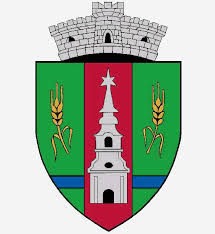 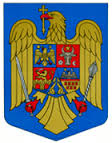 JUDEŢUL ARADCONSILIUL LOCAL ZERINDTel/Fax: 0257355566e-mail: primariazerind@yahoo.comwww.primariazerind.ro H  O  T  A  R A  R  E  A  NR.70.din  24.09.2018.privind aprobarea ORDINEI DE ZI  a sedintei  ORDINARE de lucru a Consiliului Local Zerind din data de 24.09.2018Consiliul Local ZERIND, Judetul Arad, intrunit in sedinta ordinara convocata  pentru data de 24.09.2018.Vazand:-Raportul comisiilor de specialitate al Consiliului local Zerind prin care se acorda aviz favorabil proiectului de hotarare;-Prevederile art.39 alin.1. si art.43 alin.1,art.47 din Legea nr. 215/2001,republicata,privind Administratia publica locala.-Numarul voturilor exprimate ale consilierilor 9 voturi ,,pentru,, astfel exprimat de catre cei  9 consilieri prezenti,din totalul de 9 consilieri locali in functie.H  O  T  A  R  A  S  T  E:Art.1.-  Se aproba  ORDINEA DE ZI  a sedintei ordinare de lucru  a Consiliului Local  Zerind din data  de  24.09.2018. cu modificare prin suplimentarea acesteia cu un proiect de hotarare.ORDINEA DE ZI:1.PROIECT DE HOTARARE privind participarea Comunei Zerindla Programul de stimulare a înnoirii Parcului auto naţional pe anul 2018; 2.PROIECT DE HOTARARE privind aprobarea rectificării bugetului local al Consiliului Local Zerind pe anul 2018;3.PROIECT DE HOTARARE privind aprobarea  salariilor de bază pentru Notaros Ladislau- Referent in compartimentul agricol si pentru David Eva-Iuliana-functionar public de executie Referent superior in aparatul de specialitate al primarului comunei Zerind;4.PROIECT DE HOTARARE privind desemnarea reprezentantului Consiliului Local al Comunei Zerind in Consiliul de administratie al Scolii Gimnaziale ,,Tabajdi Karoly,,Zerind;5.PROIECT DE HOTARARE privind confirmarea  mandatului  acordat Asociației de Dezvoltare Intercomunitară Apă Canalizare judeţul Arad,  de a semna, în numele și pe seama Comunei Zerind, Actul Adițional nr. 8/2018 la Contractul de Delegare a Gestiunii Serviciului Public de Alimentare cu Apă și Canalizare nr. 648/30.12.2009, și de a exercita în numele și pe seama Comunei Zerind, dreptul de a delega gestiunea serviciului de alimentare cu apă și de canalizare către operatorul regional Compania de Apă Arad S.A.;6.PROIECT DE HOTARARE privind  acordul  Consiliului Local Zerind pentru accesarea finanțării în cadrul Programului Interreg V-A, Axa prioritară 5 ,,Îmbunătățirea prevenirii riscurilor și gestionării dezastrelor”, Prioritatea de investiții 5/b, Comuna Zerind, Judeţul Arad participând în calitate de Lider de proiect în parteneriat cu orașul Újkígyós, Ungaria.7.PROIECT DE HOTARARE privind  acordul  Consiliului Local Zerind pentru implementarea proiectului ,,Consolidarea cooperarii  localitatilor din Valea Crisurilor ,, , ROHU -11/b-Cooperare pentru cetateni, participand în calitate de partener de proiect  în parteneriat cu Körösök Völgye Natúrpark Egyesület, UngariaArt.2.-Cu ducerea la indeplinire a prezentei se incredinteaza primarul Comunei Zerind.Art.3.-Prezenta se comunica Institutiei Prefectului-Judetul Arad.		    PREŞEDINTE                                           Contrasemneaza,SECRETAR                             BÓDI ARNOLD                                  jr.BONDAR HENRIETTE KATALIN